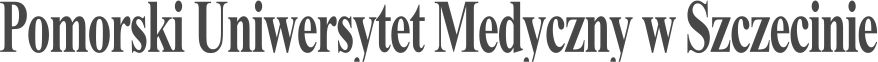 SYLABUS ZAJĘĆInformacje ogólne*zaznaczyć odpowiednio, zmieniając □ na XInformacje szczegółowe*Sposoby weryfikacji efektów kształcenia:EU - egzamin ustnyO - ocena aktywności i postawy studenta Nazwa ZAJĘĆ:                                                  PIELĘGNIARSTWO WIELOKULTUROWENazwa ZAJĘĆ:                                                  PIELĘGNIARSTWO WIELOKULTUROWERodzaj ZAJĘĆObowiązkowyWydział PUM Wydział Nauk o ZdrowiuKierunek studiów PielęgniarstwoSpecjalność Nie dotyczyPoziom studiów jednolite magisterskie □*I stopnia □II stopnia XForma studiówstacjonarne/ niestacjonarneRok studiów /semestr studiówrok 1, semestr ILiczba przypisanych punktów ECTS 4 pkt ECTSFormy prowadzenia zajęć (liczba godzin)wykłady – 10 godz.seminaria – 20 godz.e-learning – 10 godz.Sposoby weryfikacji i oceny efektów uczenia się - egzamin końcowy:opisowytestowypraktycznyx        ustnyKierownik jednostkidr hab. n. med. i zdr. Małgorzata SzkupAdiunkt dydaktyczny lub osoba odpowiedzialna za przedmiotdr hab. n. med. i zdr. Małgorzata Szkupmalgorzata.szkup@pum.edu.plNazwa i dane kontaktowe jednostkiSamodzielna Pracownia Pielęgniarstwa Społecznego, Szczecin, ul. Żołnierska 48, pokój 115, tel. 918106262, pielspol@pum.edu.plStrona internetowa jednostkiJęzyk prowadzenia zajęćpolskiCele zajęćCele zajęćPrzygotowanie studenta do samodzielnego podjęcia opieki zdrowotnej nad pacjentami wyznającymi różne religie świata oraz pochodzącymi z odmiennych kręgów kulturowych.Wymagania wstępne w zakresie WiedzyZaliczenie wiedzy z przedmiotów i zdanie egzaminów objętych programem I roku studiów II stopnia na kierunku PielęgniarstwoWymagania wstępne w zakresie UmiejętnościZaliczenie umiejętności z przedmiotów i zdanie egzaminów objętych programem I roku studiów II stopnia na kierunku PielęgniarstwoWymagania wstępne w zakresie Kompetencji społecznychUzyskanie kompetencji społecznych z przedmiotów i zdanie egzaminów objętych programem I roku studiów II stopnia na kierunku PielęgniarstwoEFEKTY UCZENIA SIĘEFEKTY UCZENIA SIĘEFEKTY UCZENIA SIĘEFEKTY UCZENIA SIĘlp. efektu uczenia się Student, który zaliczył ZAJĘCIAwie/umie/potrafi:SYMBOL (odniesienie do) efektów uczenia się dla kierunkuSposób weryfikacji efektów UCZENIA SIĘ*W01Omówi Europejską Konwencję o Ochronie Praw Człowieka i Podstawowych Wolności;A.W 26.EUW02Scharakteryzuje teorię pielęgniarstwa wielokulturowego Madeleine Leininger;A.W 27.EUW03Omówi kulturowe uwarunkowania zapewnienia opieki z uwzględnieniem zachowań zdrowotnych i podejścia do leczenia;A.W 28.EUW04Przedstawi różnice kulturowe i religijne w postrzeganiu człowieka i w komunikacji międzykulturowej.;A.W 29.EUU01Wykorzysta w pracy zróżnicowanie w zakresie komunikacji interpersonalnej wynikające z uwarunkowań kulturowych, etnicznych, religijnych i społecznych;A.U17.O, EUU02Zastosuje w praktyce założenia teorii pielęgniarstwa wielokulturowego Madeleine Leininger;A.U18.O, EUU03Rozpozna kulturowe uwarunkowania żywieniowe i transfuzjologiczne;A.U19.O, EUU04Uwzględni uwarunkowania religijne i kulturowe potrzeb pacjentów w opiece zdrowotnej;A.U20.O, EUK01Dokonuje krytycznej oceny działań własnych i działań współpracowników z poszanowaniem różnic światopoglądowych i kulturowych;K1.OK02Formułuje opinie dotyczące różnych aspektów działalności zawodowej i zasięgaporad ekspertów w przypadku trudności z samodzielnym rozwiązaniem problemu;K2.OTabela efektów UCZENIA SIĘ w odniesieniu do formy zajęćTabela efektów UCZENIA SIĘ w odniesieniu do formy zajęćTabela efektów UCZENIA SIĘ w odniesieniu do formy zajęćTabela efektów UCZENIA SIĘ w odniesieniu do formy zajęćTabela efektów UCZENIA SIĘ w odniesieniu do formy zajęćTabela efektów UCZENIA SIĘ w odniesieniu do formy zajęćTabela efektów UCZENIA SIĘ w odniesieniu do formy zajęćTabela efektów UCZENIA SIĘ w odniesieniu do formy zajęćTabela efektów UCZENIA SIĘ w odniesieniu do formy zajęćTabela efektów UCZENIA SIĘ w odniesieniu do formy zajęćlp. efektu uczenia sięEfekty uczenia sięForma zajęćForma zajęćForma zajęćForma zajęćForma zajęćForma zajęćForma zajęćForma zajęćForma zajęćlp. efektu uczenia sięEfekty uczenia sięWykładSeminariumĆwiczeniaĆwiczenia kliniczneSymulacjeE-learning ćwiczenia warsztatoweW01A.W 26.XXW02A.W 27.XXW03A.W 28.XW04A.W 29.XU01A.U17.XU02A.U18.XU03A.U19.XU04A.U20.XK01K1.XK02K2.XTABELA TREŚCI PROGRAMOWYCHTABELA TREŚCI PROGRAMOWYCHTABELA TREŚCI PROGRAMOWYCHTABELA TREŚCI PROGRAMOWYCHTABELA TREŚCI PROGRAMOWYCHLp. treści programowejTreści programoweTreści programoweLiczbagodzinOdniesienie do efektów uczenia się dla ZAJĘĆSemestr zimowySemestr zimowySemestr zimowySemestr zimowySemestr zimowyWykłady:Wykłady:10TK01Transkulturowa opieka pielęgniarska – wprowadzenie.Transkulturowa opieka pielęgniarska – wprowadzenie.2W03TK02Teoria pielęgniarstwa wielokulturowego M. Leininger i inne teorieTeoria pielęgniarstwa wielokulturowego M. Leininger i inne teorie2W02TK03Europejska Konwencja o Ochronie Praw Człowieka i Podstawowych WartościEuropejska Konwencja o Ochronie Praw Człowieka i Podstawowych Wartości2W01TK04Różnice kulturowe w komunikacji międzykulturowej. Różnice kulturowe w komunikacji międzykulturowej. 2W03TK05Pojęcia religii i kultury – wprowadzenie, podziały, podstawowe informacjePojęcia religii i kultury – wprowadzenie, podziały, podstawowe informacje2W03Seminaria:Seminaria:20TK01Kulturowe uwarunkowania zapewnienia opieki z uwzględnieniem zachowań zdrowotnych i podejścia do leczenia – Chrześcijaństwo /katolicyzm, prawosławie, grekokatolicyzm, protestantyzm/Kulturowe uwarunkowania zapewnienia opieki z uwzględnieniem zachowań zdrowotnych i podejścia do leczenia – Chrześcijaństwo /katolicyzm, prawosławie, grekokatolicyzm, protestantyzm/2U2, U3, U4TK02Kulturowe uwarunkowania zapewnienia opieki z uwzględnieniem zachowań zdrowotnych i podejścia do leczenia – BuddyzmKulturowe uwarunkowania zapewnienia opieki z uwzględnieniem zachowań zdrowotnych i podejścia do leczenia – Buddyzm2U2, U3, U4TK02Kulturowe uwarunkowania zapewnienia opieki z uwzględnieniem zachowań zdrowotnych i podejścia do leczenia – HinduizmKulturowe uwarunkowania zapewnienia opieki z uwzględnieniem zachowań zdrowotnych i podejścia do leczenia – Hinduizm2U2, U3, U4TK04Kulturowe uwarunkowania zapewnienia opieki z uwzględnieniem zachowań zdrowotnych i podejścia do leczenia – Islam i JudaizmKulturowe uwarunkowania zapewnienia opieki z uwzględnieniem zachowań zdrowotnych i podejścia do leczenia – Islam i Judaizm2U2, U3, U4TK05Kulturowe uwarunkowania zapewnienia opieki z uwzględnieniem zachowań zdrowotnych i podejścia do leczenia – Świadkowie Jehowy i RomowieKulturowe uwarunkowania zapewnienia opieki z uwzględnieniem zachowań zdrowotnych i podejścia do leczenia – Świadkowie Jehowy i Romowie2U2, U3, U4TK06Warsztaty antydyskryminacyjneWarsztaty antydyskryminacyjne2K01, K02TK07Warsztaty rozwijające tolerancjęWarsztaty rozwijające tolerancję2K01, K02TK08Podejście do leczenia, opieki, porodu, śmierci w różnych kulturach - ćwiczeniaPodejście do leczenia, opieki, porodu, śmierci w różnych kulturach - ćwiczenia2K01, K2, U01, U04TK09Pacjent pochodzący z innego kręgu kulturowego - analiza przypadkówPacjent pochodzący z innego kręgu kulturowego - analiza przypadków2K01, K2, U01,U04TK10Zastosowanie opieki wrażliwej kulturowo w warunkach polskiej opieki medycznej – poszukiwanie realnych rozwiązańZastosowanie opieki wrażliwej kulturowo w warunkach polskiej opieki medycznej – poszukiwanie realnych rozwiązań2K01, K2, U01,U04E-learning:E-learning:10TK01Odrębności kulturowe i religijne w ChrześcijaństwieOdrębności kulturowe i religijne w Chrześcijaństwie2W01TK02Odrębności kulturowe i religijne w BuddyzmieOdrębności kulturowe i religijne w Buddyzmie2W01TK03Odrębności kulturowe i religijne w HinduizmieOdrębności kulturowe i religijne w Hinduizmie2W02TK04Odrębności kulturowe i religijne w Islamie i JudaizmOdrębności kulturowe i religijne w Islamie i Judaizm2W04TK05Odrębności kulturowe i religijne u Świadków Jehowy i RomówOdrębności kulturowe i religijne u Świadków Jehowy i Romów2W04Zalecana literatura:Zalecana literatura:Zalecana literatura:Zalecana literatura:Zalecana literatura:Literatura podstawowaLiteratura podstawowaLiteratura podstawowaLiteratura podstawowaLiteratura podstawowaMajda A., Zalewska-Puchała J., Ogórek-Tęcza B.: Pielęgniarstwo transkulturowe, Wydawnictwo Lekarskie PZWL, Warszawa 2010Majda A., Zalewska-Puchała J., Ogórek-Tęcza B.: Pielęgniarstwo transkulturowe, Wydawnictwo Lekarskie PZWL, Warszawa 2010Majda A., Zalewska-Puchała J., Ogórek-Tęcza B.: Pielęgniarstwo transkulturowe, Wydawnictwo Lekarskie PZWL, Warszawa 2010Majda A., Zalewska-Puchała J., Ogórek-Tęcza B.: Pielęgniarstwo transkulturowe, Wydawnictwo Lekarskie PZWL, Warszawa 2010Majda A., Zalewska-Puchała J., Ogórek-Tęcza B.: Pielęgniarstwo transkulturowe, Wydawnictwo Lekarskie PZWL, Warszawa 2010Literatura uzupełniającaLiteratura uzupełniającaLiteratura uzupełniającaLiteratura uzupełniającaLiteratura uzupełniająca1. Tworuschka M., Tworuschka U.: Religie Świata – Tomy: Chrześcijaństwo,  Judaizm,  Islam, Buddyzm, Hinduizm. (Wydanie V- o tomowe) Wydawnictwo Agora, Warszawa 20091. Tworuschka M., Tworuschka U.: Religie Świata – Tomy: Chrześcijaństwo,  Judaizm,  Islam, Buddyzm, Hinduizm. (Wydanie V- o tomowe) Wydawnictwo Agora, Warszawa 20091. Tworuschka M., Tworuschka U.: Religie Świata – Tomy: Chrześcijaństwo,  Judaizm,  Islam, Buddyzm, Hinduizm. (Wydanie V- o tomowe) Wydawnictwo Agora, Warszawa 20091. Tworuschka M., Tworuschka U.: Religie Świata – Tomy: Chrześcijaństwo,  Judaizm,  Islam, Buddyzm, Hinduizm. (Wydanie V- o tomowe) Wydawnictwo Agora, Warszawa 20091. Tworuschka M., Tworuschka U.: Religie Świata – Tomy: Chrześcijaństwo,  Judaizm,  Islam, Buddyzm, Hinduizm. (Wydanie V- o tomowe) Wydawnictwo Agora, Warszawa 20092. Tworuschka M., Tworuschka U.: Religie Świata – Inne Religie. Wydawnictwo Agora, Warszawa 20092. Tworuschka M., Tworuschka U.: Religie Świata – Inne Religie. Wydawnictwo Agora, Warszawa 20092. Tworuschka M., Tworuschka U.: Religie Świata – Inne Religie. Wydawnictwo Agora, Warszawa 20092. Tworuschka M., Tworuschka U.: Religie Świata – Inne Religie. Wydawnictwo Agora, Warszawa 20092. Tworuschka M., Tworuschka U.: Religie Świata – Inne Religie. Wydawnictwo Agora, Warszawa 2009Nakład pracy studenta  Nakład pracy studenta  Nakład pracy studenta  Nakład pracy studenta  Nakład pracy studenta  Forma nakładu pracy studenta (udział w zajęciach, aktywność, przygotowanie sprawozdania, itp.)Forma nakładu pracy studenta (udział w zajęciach, aktywność, przygotowanie sprawozdania, itp.)Obciążenie studenta [h]Obciążenie studenta [h]Obciążenie studenta [h]Obciążenie studenta [h]Forma nakładu pracy studenta (udział w zajęciach, aktywność, przygotowanie sprawozdania, itp.)Forma nakładu pracy studenta (udział w zajęciach, aktywność, przygotowanie sprawozdania, itp.)W ocenie (opinii) nauczycielaW ocenie (opinii) nauczycielaW ocenie (opinii) nauczycielaW ocenie (opinii) nauczycielaGodziny kontaktowe z nauczycielemGodziny kontaktowe z nauczycielem30303030Przygotowanie do seminariumPrzygotowanie do seminarium30303030Czytanie wskazanej literaturyCzytanie wskazanej literatury15151515Napisanie raportu z laboratorium/ćwiczeń/przygotowanie projektu/referatu itp.Napisanie raportu z laboratorium/ćwiczeń/przygotowanie projektu/referatu itp.10101010Przygotowanie do egzaminuPrzygotowanie do egzaminu25252525Sumaryczne obciążenie pracy studentaSumaryczne obciążenie pracy studenta110110110110Punkty ECTS za moduł/przedmiotPunkty ECTS za moduł/przedmiot444UwagiUwagiUwagiUwagiUwagi